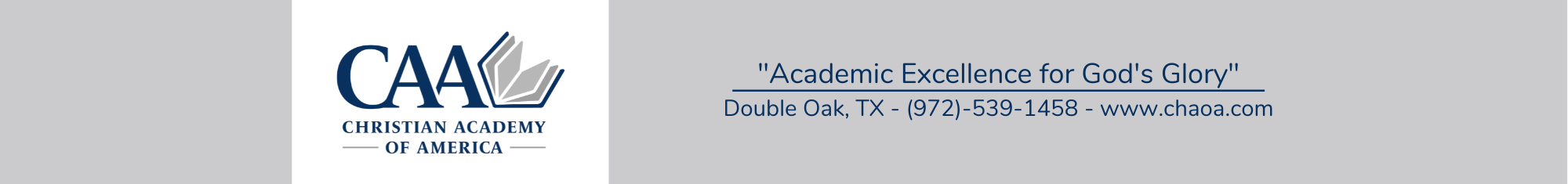 WorkbookFIRST-MONTH REPORTINSTRUCTIONS:
The First-Month Report is due after the completion of one month of enrollment. By this time, each student will have completed at least one workbook in each subject. Please return one completed and graded test (not the Self-Test) in each subject for your student. Record the scores on this form and on the Master Record Sheet. Do not send the Master Record Sheet.Student’s Name: ______________________________________________________

Parent / Supervisor’s Name: _____________________________________________
      *Please use a tracking number, but do not require a signature.        Please check here if your address or phone number has changed.           Write new address or phone number on the back of form.Math#Math             %English#English               %Word Building#Word Building               %Literature & Creative Writing#Literature & Creative Writing               %Science#Science               %
Social Studies#
Social Studies               %Bible#Bible               %           Other#           Other               % Other# Other           %